HLÁŠENKA PP U12G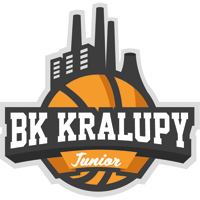 Kralupy nad Vltavou26. – 27. 2. 2022Zápasy PP U12 pro roč. 2010 a ml. se uskuteční v sobotu 26. 2. a v neděli 27. 2. ve sportovní hale Kuncova 1617, Praha 5 – Stodůlky, 155 00 – nafukovací hala.Rozpis zápasů:	sobota10:00		č. 64	HB Basket – Tygři Praha11:30		č. 71	HB Basket – Sokol Nusle13:00		č. 72	Tygři Praha – BK Kralupy Junior14:30		č. 80	BK Kralupy Junior – Sokol Nusleneděle10:00		č. 66	BK Kralupy Junior – HB Basket11:30		č. 74	Sokol Nusle – Tygři PrahaKaždé družstvo hradí vklad 300,-Kč / zápas a jednoho rozhodčího ve výši stanovené Rozpisem soutěže 2021/2022.S pozdravemAdéla Janáková (tel.: 702 945 942)BK Kralupy Junior